РЕСПУБЛИКА ДАГЕСТАНБОТЛИХСКИЙ РАЙОНМКОУ «Нижне-Инхеловская основная общеобразовательная школа»368973. РД. Ботлихский район.село Нижнее-Инхело улица Саида Ободинского 28 эл. почта:inkhelovskayaoosh@mail.ru  ____________________________________________                                                                             Приказ №67                                                  По Нижне-Инхеловской ООШ                        от 06.04.20020 г. «О переходе на реализацию образовательных программ с применением электронного обучения и дистанционных образовательных технологий   в МКОУ «Нижне-Инхеловская ООШ» В связи с необходимыми мерами по предотвращению распространения коронавирусной инфекции в соответствии с Федеральным законом от 29.12.2012 № 273 «Об образовании в Российской Федерации», Постановлением Главного государственного санитарного врача РФ от 29.12.2010 №189 «Об утверждении СанПин 2.4.2821-10 «Санитарно-эпидемиологические   требования к условиям и организации обучения в образовательных учреждениях», «Методическими рекомендациями по реализации образовательных программ начального общего, основного общего, среднего общего образования, образовательных программ среднего профессионального образования и дополнительных общеобразовательных программ с применением электронного обучения и дистанционных образовательных технологий» Министерства просвещения Российской Федерации от 20.03.2020, в целях доступности образования для всех участников образовательного процесса                                                                  ПРИКАЗЫВАЮ:1. Для реализации образовательных программ в полном объеме с 06.04.2020 г. организовать взаимодействие педагогов и обучающихся опосредованно с применением электронного обучения и дистанционных образовательных технологий.2. Установить продолжительность урока для:- 1 класса  -20 минут,- для 2-4 класса -25 минут,- для 5-9 класса - 30 минут.3. Магомедову Ш.П. :-     разработать план мероприятий по обеспечению   перехода на дистанционное обучение- обеспечить контроль за информированием учителей, родителей (законных представителей), обучающихся о переходе на реализацию образовательных программ с применением электронного обучения и дистанционных образовательных технологий, расписанием занятий, графиком проведения текущего контроля;- обеспечить контроль за внесением изменений в рабочие программы основных образовательных программ начального общего, основного общего, среднего общего образования и дополнительных общеобразовательных программ, учебные планы в части форм обучения с помощью дистанционных технологий;- обеспечить контроль ежедневного мониторинга заполнения электронного журнала;- мониторинга обучающихся, присутствующих в организации обучающихся с применением электронного обучения, дистанционных образовательных технологий и заболевших обучающихся;- подготовить для утверждения график консультаций для обучающихся; - обеспечить информирование обучающихся и их родителей (законных представителей) о временном переходе на реализацию образовательных программ или их частей с применением электронного обучения и дистанционных образовательных технологий, в том числе ознакомить с утвержденными расписаниями занятий, графиками проведения консультаций и настоящим приказом посредством размещения информации на официальном сайте. Срок: до 07.04.2020-    разместить данный приказ на официальном сайте школы .5. Контроль за исполнением приказа оставляю за собой.Директор школы _______________________/Х.М. Магомедович /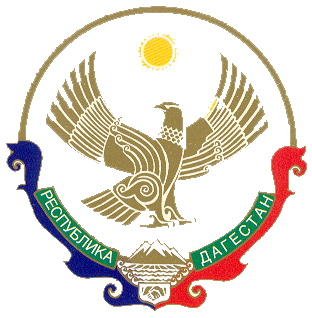 